Изх № 13/ 09.11.2022гГОДИШНА ПРОГРАМАЗА РАЗВИТИЕ НА ЧИТАЛИЩНАТА ДЕЙНОСТВ 	ЧИТАЛИЩЕ „СВЕТЛИНА-1904г”с.Варненци                                            2022  ГОДИНА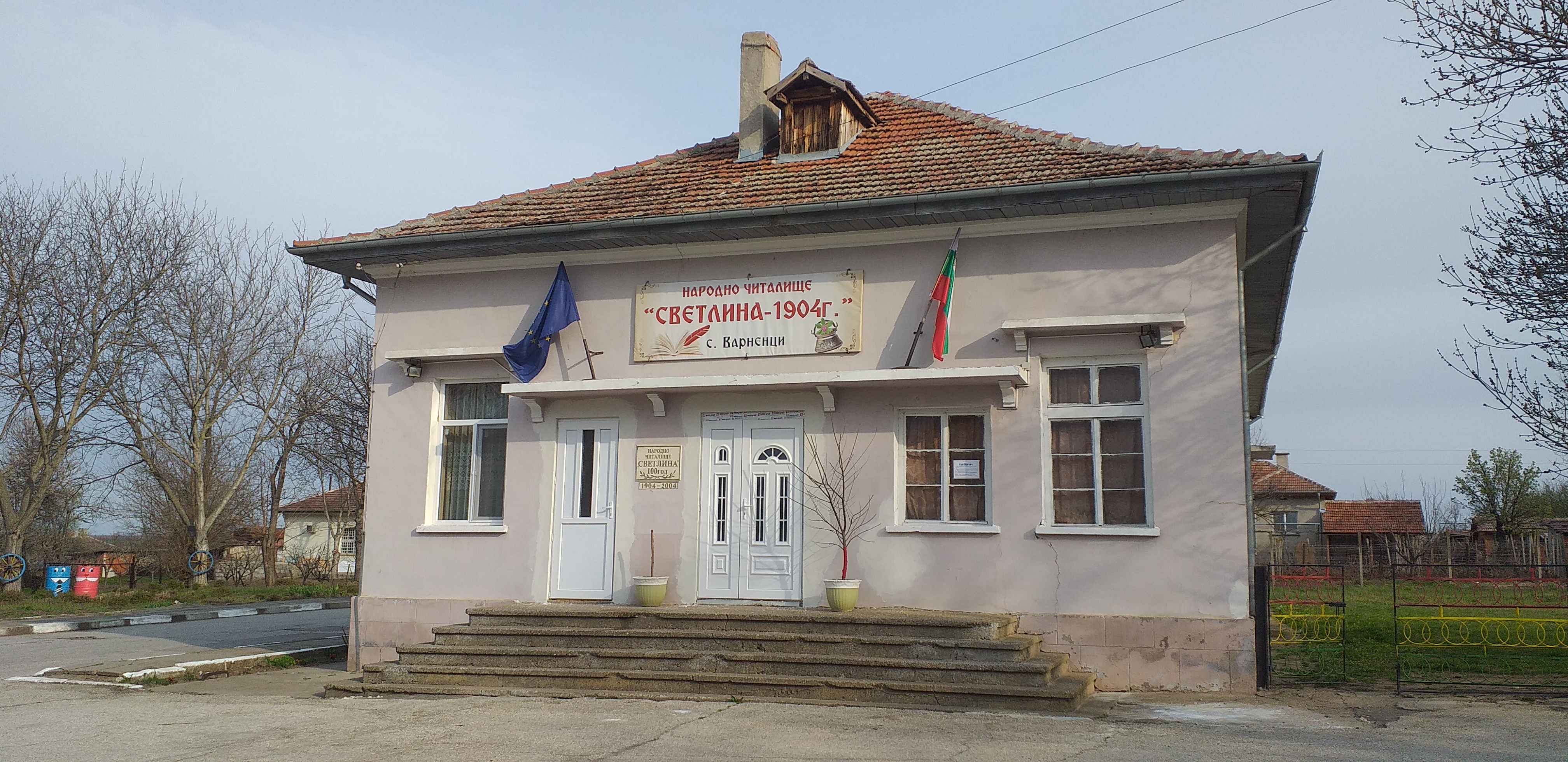                                                      I . ВЪВЕДЕНИЕОписание на характера на населеното място, в което се намира читалището:структура на населението, целеви групи;наличие/липса на други институции в сферата на културата, образованието, свободното време; установени тенденции като напр. намаляване/увеличаване на населението, застаряване/подмладяване;Формулиране на потребностите на местното население.актуални интереси и потребности.Годишната програма за развитие на читалищната дейност в читалище „“ утвърждава читалището като …Родината е начало на всички начала! Но  от къде  започва тя? Навярно   от родния бащин дом,където за пръв път откриваме света:от образа  на майката,който  стопля сърцето ти до края на живота      Село Варненци  се намира на 15километра от общински град Тутракан,разположено  е на малък хълм с много водоизточници,което благоприятства за бита на жителите му.по намираните османските документи от среда на ХVIII век:това село е отбелязано като българско още в началото на турско  владичество.Освен  местното българско население и завоевателите турци,в него са живеели и българи,изселели се от други краища на  поробена България- цели родове от Ямболско,Тракия,от Еленски балкан,Елаковрът  и от други места.По време масовото изселване на турците през 1935година,останало население предимно българи –християни.През 1940година  след подписване на Мирния договор  с Румъния  дойдоха много българи Приселци от Румъния/Косуйча и Черна/. Преди години имало няколко махали в селото/Балканджийска,Румънска, Турска  и Местна/,но в нашите дни  почти изчезнали,защото с  години населението се омеша.Затова ни имаме богат  и разнообразен фолклор .възрастните хора спазват обичаите и традиции ,които предават на своите деца , внуци,даже правнуците.Населението на село- през последните 2 години видимо намаляло,подпомогна corona virus от  260 човека на 250 ,особено за по възрастното население което е  60%  имаме млади хора и семейства с деца в последни години  младите хора  задомяват и се увеличи раждането на деца,това ни  дава надежда ,че селото ще съществува.Важно е  че има  „будни хора”, които  заредени с весел дух и оптимизъм,те правят всичко от тях  възможно  селото да съществува и да се развива културен живот .Тези хора е наши членове на читалището и самодейци.При липса на   други културни и образователни институции на село,.Читалище „Светлина1904г” играе и заема важно място в културния и образователен живот на село,както за възрастно поколение,така и за млади хора/подрастващото поколение/    В землището на селото преобладава черноземна почва и има всички условия за да се развива  селското стопанство,животновъдство,зеленчукопроизводство и пчеларство, Овощни градини предимно  „кайсиеви” лозарство. През последните години се развива Отглеждане на оранжерийно производство на зеленчуците.По вече  от хората  работят В Земеделска кооперация „Прогрес”,тя се занимава с отглеждане  на селскостопанска  продукция,земи които имат хората ,дадени в кооперация за обработване  под аренда.Една част  от младите  хора работят в гр.Тутракан,една част по чужбина.Друго предприятие на село няма.Имаме Социално Педагогически Интернат „Христо Ботев” с добра обучителна база ,но в последно време то има други насоки и се занимава само с определен кръг деца.По ради  социална и образователна политика на държава детски градини и училища  били затворени в малките села,селските деца вече от доста години посещават градски училища и детски градини в гр.Тутракан,гр.Силистра или гр.Русе.Подсигурен безплатен превоз на децата до институциите.Всички потребности в сфера на култура и частично образование , хората намират  в нашето читалище”светлина1904г” и в Пенсионерски клуб „Добруджа”Не зависимо от положение,живота на село продължава активно.жители  не зависимо от възрастта си  мислят позитивно.  Годишната  програма за развитие на читалищната дейност   се   утвърждава  от членове на Читалищното настоятелство до 10октомври:определят две или 3срещи заедно със ръководство на ПК”Добруджа” и кмета на село Варненци,за да определят  желания и препоръки за работа на читалището през следващата година,след това програмата  се утвърждава  на Заседание Читалищното настоятелство.Читалището имат потенциал, който се използва за:За развитие на селските райони,чрез  читалищната дейност.За повишаване на възможностите,за достъп до информация и участие в културния  и образователния живот  на страната ни.Зае подобряване и решаване на социални услуги на населението и развитие на доброволческо движение в село Варненци и община Тутракан.ІІ.ОСНОВНИ ЦЕЛИ И ЗАДАЧИЦели:Главная цел на нашето читалището е  да задоволява потребностите на местното население свързани със:Развитие на библиотечно-информационно обслужване на населениеРазвитие и обоготяване на културния  и социалния живот на населениеСъдействие за повишаване на образователно ниво и качество на живот на население.Запазване и съхраняване на обичаите и традициите на български народ.Разширяване на знанията на гражданите и приобщаването им към ценностите и постиженията на науката,изкуството и културата.Възпитание и утвърждаване на националното самосъзнание на младото поколение.Повишаване на социална интеграция и разширяване на електронния достъп до информацията.Задачи       1.    Регионално покритие         2..  Разширяване на дейности,свързани със съхраняване на културното наследство  на страната.          3..  Подкрепа на всички жанрове на любителското изкуство,за развитие на творчески потенциал           4.Поддръжка  и развитие на читалищната библиотека и разширени на услуги свързани с нея.   .      5. Осъществяване на образователни и културни дейности с деца и младежи.          6. Осъществяване на дейности за активен и интересен живот на възрастните хора.          7.  Подпомагане на осъществяване на дейности за информиране на хора с увреждания и трудноподвижни хора.         8. Подобряване на условията в читалище за насърчаване на неформалното  самостоятелно учене в контекста на дейностите за «Уча през целия живот»        9. Защита и насърчаване на културното многообразие.      10. за повишаване на възможностите за достъп  и учестие в културния живот  на  страната ни.Приоритети на работа:          Дейности ,свързани със съхраняване на културно наследство на страната.Осъществяване на образователни и културни дейности с деца и младежи.Дейности  свързани зца връзка между поколения-доброволческо движение.Дейности за подпомагане на хора в трудно социално положение..Дейности в контекста за «Уча през целия живот»Осъществяване на дейности  за активен  и интересен живот на възрастните хора.III. ОСНОВНИ ДЕЙНОСТИ –Библиотечна дейност:Библиотека   заедно с читалня заема 36квм,разделена на заемна,където се съхранява библиотечния фонд и зала Читалня,в която има място и за ИКтехника  ,телевизор с видео и видеопроекто.Библиотечен фонд наброява вече над 6700тома литература ,265броя видеокасети и диска.Всяка година правим абонация на вестници и списания,както регионални ,местни и национални ,както за деца ,така и за възрастни читатели, имаме читатели които четат само вестници и списания.подвързваме определена преса/”Вестник за градината”, „Народен лечител,”Кулинарен журнал,”Занимателни игри” и др./”” Броя на читатели винаги се колебае до 60.Повече четат хора на възраст.През летния сезон правим видеотека в читалня.Правим подвижна библиотека  през летния сезон  в парка до читалище,имаме чудесна площадка.Тематични вечери в зависимост от годишните на именитите писатели,известни личности както български ,така и на чуждестранни.Отбелязване и награждаване на активни читатели през година/по категории:възрастни след 50г.,до 50г и сред ученици от 1клас до 4 и от5-12  /на 23април”Световен ден на книгата”Изложби в читалня на нови книги,или на дарения на литература от хората. Девет години при библиотека работи лятна занималня”весела ваканция”от 10юни до 30август през тази година съкратихме часове в повечето дни работеше само до обяд  през м.Юли из за високите температури.                  През 2022година библиотечна работа ще бъде насочена към:1.Ще се направим абонация на пресата 8 вида  заглавия на вестници 3броя списания:  „Тутракански глас”,”Напредък””Читалищен вестник”Аз-Буки””Вестник за градината”,”Всичко за семейството”,”168часа”,Народен лечител””Над 55”,Здравен журнал,”Апетитно”,”Ина”2.Ще се  довършим собствената страница на библиотека „С книга през целия живот” в социални мрежи.3.Тематичен вечер –презентация на тема „Духовни водачи на България” по случай 100годишнина на Празника на Народните будители”4.Курс за патронаж на помощ на болните и самотни хора/ако има желаещи/            5.Курс по английски език за начинаещи /ако има желаещи/             6.Продължаване на подвижна библиотека „С книга през целия живот”/обслужване на трудно подвижни хора  и по време на пандемия възрастни читатели//            7.Лятна занималня”Весела ваканция№10”            8. Ще завършим  изграждане на помощно устройство с парапет /пандус/ за трудно подвижни хора до входа на читалището.           9. Изграждане на читателски кутии по райони на селото.  Предоставяне на компютърни и интернет услугиВ читалня на библиотека имаме 2броя компютъра  и един принтер /мастилено струен/читалище има електронна поща,scaip  и страница в социална мрежа facebook/ с помощта на ИКТ правим  различни услуги.Вид услугиВъв вид справки  на медицински изследвания през цялата година за по възрастните хора.Разпечатване на информация за подпомагане на образователната дейност на учениците и на студенти живеещи в селото.Рекламни материали  за оформяне на различни изложби.Ползване на скайр на читалище от възрастните хора за осъществяване на връзка със деца,които живеят или работят из вън България.През 2022година ,ще имаме вече  страница на библиотека”С книга през целия живот” започнахме през 2021г.Любителско художествено творчество:Форми на работа, организиране и участие в празници, фестивали, изложби, творчески вечери, граждански инициативи, мероприятия, тържестваОписание ………………..Самодейни състави, групи, школи, клубове, кръжоци: Планирани  фестивали и участие на групи през 2022годинаОрганизиране и провеждане на VI Национален фестивал на маскарадните игри”Добруджански кукери2022”  на 05.03.2022г.Организиране и провеждане на Общински Празник на фолклора”Цветница2022”на 17.04.2022г.Организиране и провеждане на първи Национален събор за автентичен фолклор „Добруджански роден край” на 24.09.2022г.Организиране и провеждане на обичай  „Еньовден „Ой Еньо,Еньо” на 24.06.2022г. събиране на билки.Организиране и провеждане на изложба от снимки  на цветя „Красиви цвета през окото на фотографа”  м.Май-Юни 2022г. Организиране и провеждане на есенна изложба” Есенна палитра” м.септември-октомври2022г” Участие във фестивали Участие в ХХIХМеждународен  фестивал на Маскарадните игри „Сурва „ гр.Перник 29.01-30.01.2022г /кукерска група/2.Участие в Празника на кукери и маските” с.Айдемир      на 6март 2022г3. Участие в Общинско надиграване на клубни хора” гр.Тутракан  м.Юли3. Участие в национален фолклорен фестивал Царевец  община Свищов  м.Август4.Участие в Национален събор”Копривщица”  м.Август5. Участие във Втори Румънско-Български  фолклорен  фестивал -Тулча 2022,Румъния  26.09.2022г6. Участие ДТГрупа „Малки вълшебници във Фестивал на самодейни театри гр.Каварна    м.Юни 2022г          7. Участие на Група за стари градски песни „Самакитка” във Фестивал „Пей сърце”гр.Кюстендил  м.Септември8. Участие в регионален фестивал 4мамалига 2022г” с.нова Черна м.Октомври9. Участие на Коледарска група във фестивал „Ой коладе ле” село Телиш 03.12.-04.12.2022г   Краеведска дейност, знания за родния край:Читалище „Светлина-1904г” взема активно участие в проучване на родния край.Читалище продължава от 2004година със събиране на стари снимки ,предмети на бита за ползване на етнографска сбирка,която се помещава в отделна къща,която приспособена за Етнографска сбирка.Вече етнографска къща „Спасови” ще направи 8години.През летния сезон организираме групичка  „Млад краевед”,през 2021година не можахме да свършим работа,която бяхме запланували ,а точно „Курс по готварство на стари гозби”  и издаване на брошура със рецепти и кратък речник  на стари думи,които още употребяват при разговора жители на село Варненци „На гости в Добруджанска къща „Спасови””защото включихме тези дейности към  проекта,на Сдружение МИГ Тутракан-Сливо поле” по мярка 21но не можахме  да завършим кандидатстване,мярка била затворена по отрано.продължаваме събиране на снимков материал по бивши махали Балканджийска и Преселка,ще направим фотоизложба”Спомени от старите ленти”през м.ноември за празника на село/сбора/ През 2021година кандидатствахме по два проекта,един утвърден ,подписахме договор през м.Октомври2021гПроект се казва „Посетителки център за местно природно и културно наследство на село Варненци”По програма за развитие на селски райони.Център ще бъде  направен в двора на Етнографската къща.Ще се направи проучвания за православна черква „Свети Харалампий”с.ВарненциЩе се направи книга на дарители на Етнографската сбирка. Ще се направи  фото изложба от   снимки които събрахме” Спомени от старите ленти” Ще възпроизведем и покажем обичай „Ладуване” на сцената на читалището от група за автентичен фолклор „Денизлерци”,през 2021година направихме описание на обичая.5    Културно-просветна, образователна дейност, дейност:През 2022година ще организираме Курс по английски език за начинаещиКурс по готварство на гозби от минало…в с.ВарненциШкола по шахматН.Ч.”Светлина-1904г” участва почти във всички мероприятия и организира празници,концерти изложби и други дейности  свързани с култура и образование.Празници: 1. На 21.01.-„Бабин ден”  дефиле на Група за автентичен фолклор из село Варненци,посещение на Родилно отделение в гр.Тутракан,Дом за стари хора гр.Тутракан.Организираме общо селско тържество .Куков ден на 28.02.2022гдефиле на кукерската група из село ВарненциНа 05.03.2022г.провеждане на Национален събор „Добруджански кукери”Дефиле из с.Варненци на Лазарска група на 16.03.2022гНа 17април „ организиране и участие”Цветница2022г”На 01.05.2020 организиране на Вело пробега до гробница с.ШуменциНа 9май поднасяне на венци  пред паметника на загиналите във войни в с.Варненци.На 24май Концерт”Върви народе възродени….честване на абитуриенти и отбелязване на 185години  на Васил Левски”  със пиеса на ДТГ”Малки вълшебници”На 24юни  провеждане на Еньовден –събиране на билки,конкурс с помощта на Група за автентичен фолклор и Отец МихаилПрез м.Юни-юли откриване на жетва-обичай и поздравителен концерт за работници ЗК „Прогрес” с.Варненци11.От м.Юни до края на м.Август Лятна занималня „Весела ваканция№10”12.На 01.11.2022г „Ден на народните будители” –тържество и честване на будители от село Варненци по случай 100годишнина на празника.13. На 21ноември „Ден на християнското семейство” откриване на информационен център  в двора на Етнографската къща13.На 10.12.2022 организиране  и  украсяване на центъра   на село Варненци и   запалване на елхата.14.На 20.12.2022г „Коледен концерт под надслов „От Игнажден до Коледа!”6Социална дейност, работа с хора с увреждания, етнически малцинства, работа с различни възрастови групи, развитие на доброволчество:По причини от нас не зависещи през 202ог и 2021г преминали под знака на пандемия корона вируса много от наши планове не можахме да осъществим дано пред 2022година условията да бъдат по благоприятни.В селото няма много хора с увреждания,но имаме хора трудно подвижни по ради възрастта.през зимен сезон членове на читалището активно участват и се включват  в почистването на дворове от сняг,прекопават градинки,почистват гробищния парк, почистват сметище и центъра на селото заедно със кметство и с работниците ЗК”Прогрес” с.Варненци.Организираме съвместни общоселски тържества и екскурзии със членове  на Пенсионерски клуб „Добруджа”Много от тях членове на читалището и самодейци,активно вземат участие в културния живот на селото.Организираме Честване на Златни сватби от 2003година на семейства,които жители на село Варненци.Организираме  изложби на различна тематика в салона на клуба”Добруджа”Организираме седенки през зимен сезон заедно с по млади самодейци и деца.През 2021година не можахме да направим курс или обучение на патронажни услуги,нямаше желаещи,през2022година пак ще опитаме.Ще участваме в национален проект Работа” към Дирекция по труда гр.Тутракан за да създадем  временни работни места за социално слаби семейства от селото.В нашето време всичката помощ се измерва във пари.Радваме се че се връща леко по леко доброволчество.Самодейци при Н.Ч.”Светлина-1904г” много задружни в повечето случаи работят в Етнографската къща,прибиране на дърва,или украсяване на салона,центъра на селотои купуват лекарства,да и през пандемия купуват  продукти и носят на възрастните хора и други  подобни мероприятия  това се казва доброволчество.През 2021година трябваше да установим пандус за трудно подвижни хора пред входа  на читалището,но не успяхме да завършим процедурата не била лесна ще се надяваме че през2022година ще направим.Културни събития, организирани от читалището съвместно с Община Тутракан:През  всички години съвместна работа нашето читалище винаги имало подкрепа на община Тутракан,ние участвахме активно в живота на общината,а община ни помага в провеждане на празници и събори,които заедно провеждаме.На 05.03.2022година ще се проведеVIНационален фестивал на Маскарадните игри “Добруджански кукери”  На 17април Общински празник на фолклора „Цветница2022гНа 24.09.2022г ще се проведе Първи Национален събор за автентичен фолклор „Добруджански роден край”Работа по проекти (по какви проекти планувате да участвате самостоятелно или в партньорство)     През 2022година читалище пак ще кандидатства по проект на МИГ  Тутракан-Сливо поле по мярка 21 по програма за развитие на селски райониПрез 2022година ще кандидатстваме по програма човешки ресурси Проект „Работа” към Дирекция „Бюро по труда”гр.Тутракан,ако има,защото през 2021година програма небила пусната.            Други дейности (посочете това, което считате за нужно, но не е включено до тук).СпортниОписание В читалището има тенис маса през през 2022година ще се проведе турнир по тенис на маса.Ще се проведе Вело пробег до „Гробницата” с.Шуменци м.майЩе се проведе турнир по шахмат м.септемвриЩе започне Школа „йога за начинаещи”IV. 	МАТЕРИАЛНА БАЗАЧиталището разполага с (материално-техническа база на читалището, стопанисване; осигурен физически достъп за хора с увреждания и др.) Читалищната сграда дадена безвъзмездно за ползване на Н.Ч.”Светлина-1904г”с.Варненци от община Тутракан със застроена площ 236.25кв.метъра.Читалище има Зрителен салон на 130места,библиотечен салон и читалня на 20места,гримьорна,коридор,офис на секретаря и мазето.В сграда на читалището  подменена всичка външна дограма.В читалище има 3 броя ИК Техника,2броя мастиленоструйни устройства,1брой машинка за ламиниране,2броя фотоапарати/камери/,видео устройство,ДВД,телевизори 2броя,музикален център1брой,касетофон 1брой,камини/печки на тв.гориво2броя,Печка натв.гориво”Чудо”1брой,електронагревател „Теси”за отопляване 1брой.Читалище  притежава и едноетажна сграда от 63кв.метра площ,където се намира Етнографска сбирка.През 2022година ще осигурим физически достъп за хора с увреждания,през 2021година въпрос задействан.Усилията през 2022 г. ще бъдат насочени към:За направяне на съоръжение /пандус с парапет/ за достъп за хора трудно подвижни до входа на читалището.През 2022г завършване на ремонт  на навеса в етнографска къщаЩе изгради  в двора на етнографската къща „Посетителски център за местно природно и културно наследство на село Варненци” –работа по проектЩе участваме в проекта на община за препокриване на покрива на сграда на читалищетоЩе направим освежаване на читалня в библиотеката/боядисване на таван и стените/                        V.	            ФИНАНСИРАНЕИзточници на финансиранеОт субсидия на МК                                                               40000.лвОт рента за 2021г                                                                       750.лвОт рента за 2022г                                                                     4500.лв От членски внос за 2021г                                                          400.лвОт дарения                                                                                2000.лв   От такси                                                                                       150.лв     От проекти                                                                               21933.91лв  От КПДейност                                                                           5000.лв         Всичко планирани приходи за 2022година                              74733.91лвVII. СРОК, ОТЧЕТ И КОНТРОЛ ЗА ИЗПЪЛНЕНИЕ НА ПРОГРАМАТА    1. Срок за изпълнение на програмата:Срокът за изпълнение на Програмата е едногодишен в рамките на бюджетната 2022 г.2. Отчет за изпълнение на Програмата: до 15февруари2023година3. Контрол по изпълнение на Програмата:Контролът по изпълнение на Програмата се осъществява от Общинския съвет.Описание Отчети по изпълнението на годишната програма се представят в комисии на общинския съвет и те ги разглеждат.На една от сесии трябва да се гласува за да премине отчета на читалището.VI. 	ЗАКЛЮЧЕНИЕ               В нашето читалище може да се провеждат:1.Професионални форуми,конференции,фестивали.2. музикални,танцови,театрални тематични събития.3. Спортни игри,литературни и кино събития.             4.  Изложби,лекции презентации на различна тематика,семинари,курсове,работилници.  В нашето читалище за всеки, ще се намери занимание по негов вкус и желание. През години читалище започна да придобива по съвременен вид ,има още много какво да желаем ,но важно за нас  това е хората с които ще се работи и които да дават нови предложения да имат желания които искат да се сбъднат с помощта на нашето читалище. Елате при нас  и ние ще Ви помогнем.Вратата на читалището винаги отворена за творци на нови идеи!   Заповядайте!!!Годишната програма за развитие на читалище „“ за 2022 година е приета от Читалищното настоятелство на заседание № 5 / 04.11.2021г ., с Решение № 01 и на основание чл27ал от Устава на читалището.Изготвил :                                                               Председател на Ч.Настоятелство:/Олга Атанасова/                                                 /Стефка Кръстева/№№Вид и наименование1.1.Танцов състав за изворен фолклор”Денизлерци”      1955г2.2.Женска вокална група за народни песни”Латинка”   1957г3.3.Кукерска група „Черни кукери „                                 1962г4.4.Група за автентичен фолклор „Денизлерци”              1984г5.Мъжка вокална група за народни песни „Настроение”2004гГрупа за стари градски песни”Самакитка”                    2004гТеатрално детска група „Малки вълшебници” сменено име през2021гТанцова формация „Весела задявка”                           2014гШкола за народни танци „Добруджанче”                     2018гШкола по шахмат за начинаещи                                    2020гКлуб по цветарство”Иглика”                                         Клуб „Вълшебна игла”Кръжок работилница „Сръчни ръце”Коледарска група                                    временно действаща м.ДекемвриЛазарска група                                       временно действаща през пролеттаШкола по „йога”                                                         2021г